               БОЙОРОК                                                                   ПОСТАНОВЛЕНИЕ               10.01. 2020 й.                            №  1                                 10.01.2020 года                                                     с.Ермолкино	О внесении изменений в постановление от 12.08.2013 года № 50 «Об утверждении Административного регламента исполнения муниципальной функции «Осуществление муниципального земельного контроля за использованием земель на территории сельского поселения Ермолкинский сельсовет муниципального района Белебеевский района Республики Башкортостан»           В соответствии с постановлением Правительства РФ от 28.11.2019 N 1522 «О внесении изменений в Правила взаимодействия федеральных органов исполнительной власти, осуществляющих государственный земельный надзор, с органами, осуществляющими муниципальный земельный контроль»ПОСТАНОВЛЯЮ:1. Внести изменения в Административный регламент по осуществлению муниципального земельного контроля на территории сельского поселения Ермолкинский сельсовет муниципального района Белебеевский район Республики Башкортостан», утвержденный постановлением Администрации от 12.08.2013 года № 50 «Об утверждении Административного регламента исполнения муниципальной функции «Осуществление муниципального земельного контроля за использованием земель на территории сельского поселения Ермолкинский сельсовет муниципального района Белебеевский района Республики Башкортостан», с учетом внесенных изменений Постановлениями от 17.11.2015 года № 59 «О внесении изменений в административный регламент  исполнения администрацией сельского поселения Ермолкинский сельсовет муниципального района Белебеевский район Республики Башкортостан муниципальной функции: «Осуществление муниципального земельного контроля на территории сельского поселения Ермолкинский сельсовет муниципального района Белебеевский район Республики Башкортостан», утвержденный постановлением главы сельского поселения Ермолкинский сельсовет муниципального района Белебеевский район Республики Башкортостан № 50 от 12 августа 2013 года» и от 04.03.2016 года № 18  «О внесении изменений в постановление Администрации сельского поселения Ермолкинский сельсовет  муниципального района Белебеевский район Республики Башкортостан «Об утверждении Административного регламента исполнения муниципальной функции «Осуществление муниципального земельного контроля за использованием земель на территориисельского поселения Ермолкинский сельсовет муниципального района Белебеевский района Республики Башкортостан» от 19.08.2013 года № 50», изложив пункт 3.4.6. Административного регламента следующей  редакцией:«В случае выявления в ходе проведения проверки в рамках осуществления муниципального земельного контроля нарушения требований земельного законодательства, за которое законодательством Российской Федерации предусмотрена административная и иная ответственность, органы муниципального земельного контроля в течение 3 рабочих дней со дня составления акта проверки направляют копию акта проверки с указанием информации о наличии признаков выявленного нарушения с приложением (при наличии) результатов выполненных в ходе проведения проверки измерений, материалов фотосъемки, объяснений проверяемого лица и иных связанных с проведением проверки документов или их копий  в структурное подразделение территориального органа федерального органа государственного земельного надзора по соответствующему муниципальному образованию (либо в случае отсутствия данного структурного подразделения - в территориальный орган федерального органа государственного земельного надзора)».
 2. Обнародовать настоящее постановление в здании Администрации сельского поселения Ермолкинский сельсовет муниципального района Белебеевский район Республики Башкортостан и разместить данное постановление на официальном сайте администрации сельского поселения Ермолкинский сельсовет муниципального района Белебеевский район Республики Башкортостан.                Глава сельского поселения                                            А.Г.ЯковлевБАШКОРТОСТАН РЕСПУБЛИКА№ЫБӘЛӘБӘЙ РАЙОНЫ МУНИЦИПАЛЬ РАЙОНЫНЫН ЕРМОЛКИНО АУЫЛСОВЕТЫАУЫЛ БИЛӘМӘhЕ ХАКИМИӘТЕ452022, Ермолкино ауылы, Ленин урамы, 29аТел. 8(34786)2-92-19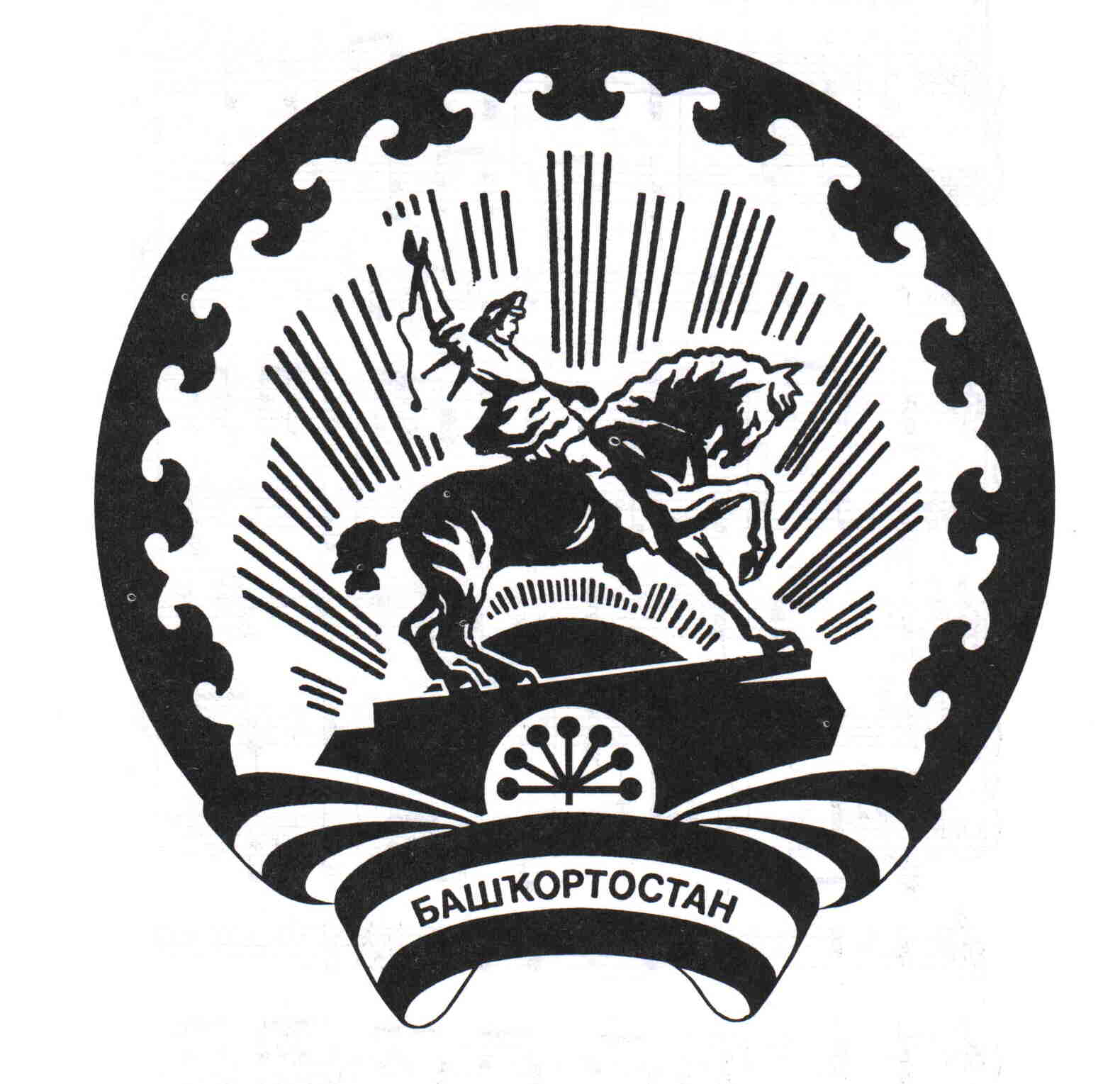 АДМИНИСТРАЦИЯ  СЕЛЬСКОГО ПОСЕЛЕНИЯ ЕРМОЛКИНСКИЙ СЕЛЬСОВЕТ МУНИЦИПАЛЬНОГОРАЙОНА БЕЛЕБЕЕВСКИЙ РАЙОН РЕСПУБЛИКИ БАШКОРТОСТАН452022, с. Ермолкино, ул. Ленина, 29аТел. 8(34786)2-92-19